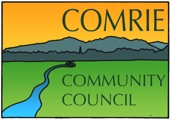 Comrie Community CouncilMinutes of the meeting - Zoom -  7.30pm8th October 2020Attendance: Davie Robertson (Chair), Gill Brock (Vice Chair), Tim Lucas (Secretary), John Greer (Treasurer), Members - Sheena Lucas, Sandra McRitchie, Alan Moffat, James Preston,Cllr Donaldson, Cllr McCall Apologies: Cllr Brock, Scott Broadley1 Members of the Public presentHannah Lucas (Minute Secretary)		Welcome Davie welcomed and thanked everyone for coming.Previous MinutesMatters ArisingSandra wanted to raise a point in the previous minutes, she had obtained advice from PKC as she felt that she had been accused of lying regarding a complaint received.Sandra felt that she was due an apology.Davie informed Sandra that the CCC meeting was not the place to bring this issue up and it should be settled privately at a later date.It was noted that Scott Broadley was to be co-opted onto the CCC with immediate effect.AcceptanceThe minutes were accepted and seconded by John.Police ReportNothing of concern.Relevant planning applicationsNothing of relevanceRoad MattersThere are overhanging bushes at Chattan House, these have previously been reported but nothing done as yet.There is still an ongoing issue with the wall just past the Ross Bridge on the left-hand side. This has been reported numerous times and still nothing has been done.There is an ongoing issue with a dip in the road at Mozievard on the A85 – this has been previously repaired at least six times but is still ongoing.Gill had previously asked for the 30mph sign coming into Comrie, at the skate park end, could be moved further back as there are a lot of children crossing the road to use the Skate Park.It has been previously asked if Bear would consider some speed bumps going through the village especially at the entrance’s to the village.Gill has asked if the 20mph speed restriction could be extended through the whole village – there are some streets that haven’t been included in the existing plans. See response belowThe proposed temporary 20mph speed limit is part of the Spaces For People physical distancing project to provide additional space and ease of movement for pedestrians.  Lower limits are being introduced at two locations – (i) in town centres where the number of pedestrians, and conflicting vehicle movements, is higher and (ii) in rural villages where there is no footway and pedestrians share the road with vehicular traffic.  The current proposal being developed in partnership with BEAR Scotland is for the core of Comrie only.  Extending the speed limit on the A85 to cover the remainder of the village would be for general road safety reasons and should be taken forward with BEAR Scotland.The pavement at Dunira street has been reported as someone has already tripped and broken their ankle. Gill to send the exact location.The VAS on the South Road entering the village was reported to be in the wrong place – this was queried with PKC and the response was –The vehicle-activated signs were installed at locations agreed with the Local Elected Members and the Community Council.  They can be relocated but should be deployed within the reduced speed limit to supplement the speed roundel signs.  The VAS are informatorily signs whereas the speed roundels are regulatory.  In addition, when placed too close to the start of the reduced speed limit, they detect vehicles on the national speed limit when most vehicles are legitimately travelling above 30mph but still within the higher permitted speed limit.  Does the local community have a preferred location?  Vehicle-activated signs are programmed on both the South Crieff Road and the Braco Road.  In addition, I would add that removal of the overhanging vegetation that obscures the visibility of any road sign is the responsibility of the property owner.There will be no further action regarding the shrubbery at Tigh Na Sythe at the south end of Dalginross.The yellow lines at Melville square need refreshed – PKC confirmed that the contractor will complete this.The drain at the South West corner of Dalginross bridge is on the list to be repaired.The Gully’s at the School Car Park are on the schedule to be cleared and will be completed.Gill had previously reported that Melville square is in a terrible state and is dangerous for the school children. The road is unadopted, but it is hoped that the homeowners and PKC can work together on the repairs.PKC has already been out to look at the deterioration in regard to Dalginross pavement and advised that there are no actionable defects. Tim disagreed and Gill will re-raise the issue. A member of the public wrote in to the CCC to advise of a near miss they had on the A85 whilst cycling back from Comrie Croft with their children – it was reported that a motorist had no consideration for them and was not observing the speed limit. The member of the public is proposing the 30mph zone is extended past the West Lodge Caravan Park and the 30mph limit signs positioned accordingly. They feel that issue should be a matter of priority before a series accident happens. Gill to follow up.Treasurers ReportAs per the AGM minutes.Secretary’s relevant correspondence and updatesComrie – Monzievard all purpose pathNo further progress with this, but final path agreements going out soon. There are two agreements that should be relatively straightforward and there are two that might require more negotiations.Martin Boner advised that PKC are doing their best and that the most recent drawings for design have been passed on the relevant landowners. Unfortunately, everything has been delayed due to COVID-19. Shaky Bridge Tim has chased PKC regarding the repairs but has had no response from Dave Stubbs.It was agreed that the Cllr’s would send a note in regard to the repairs to try and push progress along.Tim to find out if the money PKC has ringfenced for this project needs to be spent by the end of the financial year or can be carried forward.Councillor’s ReportGill advised that this year’s Remembrance Parade had been cancelled. A wreath will be laid on behalf of the CC on Sunday 8 November or Wednesday 11 November. Date to be confirmed.It is not possible for a door to door collection to take place for Poppy Scotland but as an alternative Gill and Nicola will be based in the square on the Sunday between 9am – 2pm with donation buckets.Cllr Donaldson will lay a wreath on behalf of  PKC.Gill also reported that there is a new minister about to be appointed. He received a very good response when he addressed the Church recently.Sandra has sent through the below stats regarding the Comrie Community Website.10, 765 Visitors (up 17.7%)33,069 Page Impressions (up on last month)People stayed online longer (up on last month)Most Visited Pages - News page and the Business DirectoryMost Popular Items - Flambeaux Update, Police Commanders Report and Walking in the Area Top 3 Visitor Locations - 8765 from Europe, 2279 from North America and 411 from AsiaDavie concluded the meeting by thanking everyone again for all their hard work and that despite all the setbacks with COVID-19 this year, the village has always pulled together through everything.Meeting closed at 8.00pmDate of Next Meeting 12 November 7.00pm Zoom